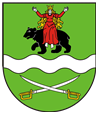 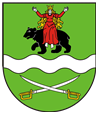               Gminny Konkurs Plastyczny „Najpiękniejsza szopka Bożonarodzeniowa”Publiczne Przedszkole w Nowych Iganiach zaprasza do wzięcia udziału 
w Gminnym Konkursie Plastycznym „Najpiękniejsza szopka Bożonarodzeniowa”.Cele:podtrzymywanie tradycji bożonarodzeniowych,rozwijanie aktywności twórczej dzieci kształtowanie wrażliwości estetycznej poprzez poznawanie różnych form plastycznych,zacieśnianie więzi rodzinnych podczas wspólnych prac plastycznych,prezentacja szopki bożonarodzeniowej jako elementu kultury chrześcijańskiej 
i narodowej.Regulamin konkursu: Adresaci konkursu: dzieci w wieku od 3 do 6 lat.Technika prac: stworzenie szopki bożonarodzeniowej z tkanin oraz z tworzyw naturalnychFormat prac: praca przestrzenna Z każdej grupy wiekowej można dostarczyć maksymalnie 3 szopki. Kryteria oceny prac: -ciekawe techniki, -różnorodność materiałów, -pomysłowość, -kreatywność, -samodzielność.6. Do każdej pracy powinna być dołączona metryczka: imię i nazwisko, wiek dziecka,  nazwa grupy imię i nazwisko wychowawcy7. Prace należy dostarczyć do dnia 7.12.2020 r.  do Publicznego Przedszkola w Nowych Iganiach.9. Ogłoszenie wyników nastąpi droga e-mailową  i na stronie internetowej przedszkola  organizującego konkurs www.przedszkole-noweiganie.pl do 14.12.2020 r.10. Dane osobowe uczestników będą wykorzystane wyłącznie w celu wyłonienia zwycięzców i przyznania nagród.11. Zgłoszone prace plastyczne do konkursu są jednoczesną zgodą na przetwarzanie danych osobowych, umieszczaniem opisanych imiennie prac na wystawie pokonkursowej, jak również potwierdzeniem zapoznania się z regulaminem konkursu12. Nagrody i dyplomy zostaną dostarczone do przedszkoli.Koordynatorzy: Aneta DąbrowskaAngelika OzgaMagdalena SobieszekSerdecznie zapraszamy do udziału w konkursie ! 